Консультация для родителей«Игры с мячом дома»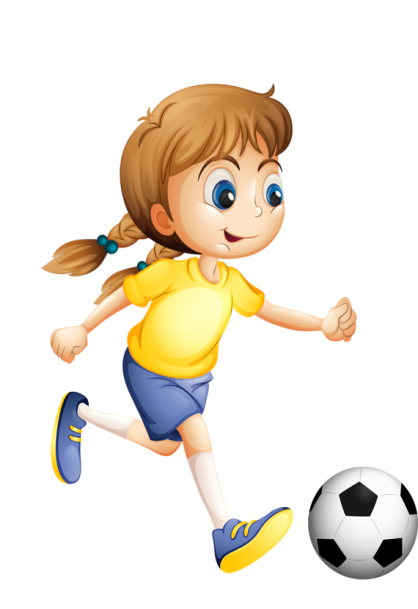 Важное место в системе физического воспитания детей дошкольного возраста занимают действия с мячом. Упражнения в бросании, катании мячей способствуют развитию глазомера, координации, ловкости, ритмичности, согласованности движений, совершенствуют пространственную ориентировку. Упражнения с мячами различного объема развивают не только крупные, но и мелкие мышцы, увеличивают подвижность в суставах пальцев и кистях, усиливают кровообращение. Они укрепляют мышцы, удерживающие позвоночник, и способствуют выработке хорошей осанки. Поэтому работа с мячом занимает одно из главных мест в физкультурно-оздоровительной работе с детьми.Предлагаемые ниже упражнения составлены с таким расчетом и предназначены для детей дошкольного возраста.Школа мячаИнвентарь: мяч, один или несколько.Подбрасывание мяча- Подбросить мяч вверх и поймать двумя руками.- Подбросить мяч вверх, хлопнуть в ладоши и поймать.- Подбросить мяч вверх и поймать его после удара об пол.- То же с хлопком.- Подбросить мяч вверх, хлопнуть в ладоши впереди и позади себя, поймать мяч.- Подбросить мяч вверх, убрать руки за голову, поймать мяч.- Подбросить мяч вверх и поймать его одной правой или левой рукой.- Подбросить мяч вверх, хлопнуть под коленом, поймать мяч.- Подбросить мяч вверх, повернуться вокруг себя и поймать мяч.- Продвигаясь вперед, подбрасывать мяч вверх.Игры с ударом мяча об пол- Ударить мячом об пол и поймать его двумя руками.- Ударить мячом об пол, хлопнуть в ладоши и поймать его.- Ударить мячом об пол, повернуться вокруг себя и поймать его.- Ударить мячом об пол и поймать его правой (левой) рукой.- Ударить мячом об пол, перенести ногу над мячом, пока он ударяется об пол, поймать его.- Отбивать мячом об пол двумя руками 5-6 раз подряд.- Отбивать мячом об пол двумя руками, продвигаясь вперед.- Отбивать мячом об пол правой (левой) рукой по 5-6 раз, продвигаясь вперед.- Ударить мячом об пол, хлопнуть впереди и сзади себя, поймать мяч.- Ударить мячом об пол, сделать хлопок под коленом, поймать мяч.- Непрерывно ударять мячом о пол, перенося над ним ногу.Игры с ударом мяча о стену- Ударить мячом о стену и поймать его двумя руками.- Ударить мячом о стену, хлопнуть в ладоши, поймать мяч.- Ударить мячом о стену, хлопнуть впереди и позади себя, поймать мяч.- Ударить мячом о стену, хлопнуть руками под коленом, поймать мяч.- Ударить мячом о стену, дать ему удариться об пол и поймать его.- Ударить мячом о стену, повернуться вокруг себя и поймать мяч.- Ударить мячом о стену, дать ему удариться об пол, повернуться вокруг себя и поймать его.- Повернуться к стене спиной, бросить мяч через голову в стену, повернуться и поймать его.- То же, но поймать после того, как мяч ударится об пол.- Бросить мяч одной рукой в стену и поймать его.- Отбивать мяч двумя руками о стенку 5-6 раз: ладонями, пальцами; вниз, вверх.- Ударить мячом о стену, перепрыгнуть через него.- Ударить мячом о стену, присесть и поймать мяч.- Ударить мячом о стену из-под ноги правой (левой) рукой.- Ударить мячом о стену из-за спины.- Ударить мячом о стену из-за головы.- Ударить мячом о колено и поймать мяч двумя руками.- Ударить мячом о колено и поймать мяч правой (левой) рукой.- Ударить мяч коленом о стену и поймать его правой (левой) рукой.Перебрасывание мяча- Перебрасывание мяча друг другу снизу.- Перебрасывание мяча друг другу из-за головы.- Перебрасывание мяча друг другу с ударом об пол.- Перебрасывание мяча друг другу с хлопками перед ловлей.Перебрасывание мяча через веревку или сетку- Перебрасывание мяча через сетку снизу.- Перебрасывание мяча через сетку из-за головы.- Перебрасывание мяча через сетку, при этом тот, кто ловит мяч, дает ему удариться об пол.- Подбросить мяч вверх перед собой и отбивать его через сетку.Передача и перебрасывание мяча- Передавать мяч друг другу, не пропуская, влево и вправо (на близком расстоянии).- То же, но за спиной.- Передавать мяч друг другу над головой (ставить детей по росту), после передачи мяча быстро опустить руки.- Перебрасывание мяча друг другу с ударом об пол.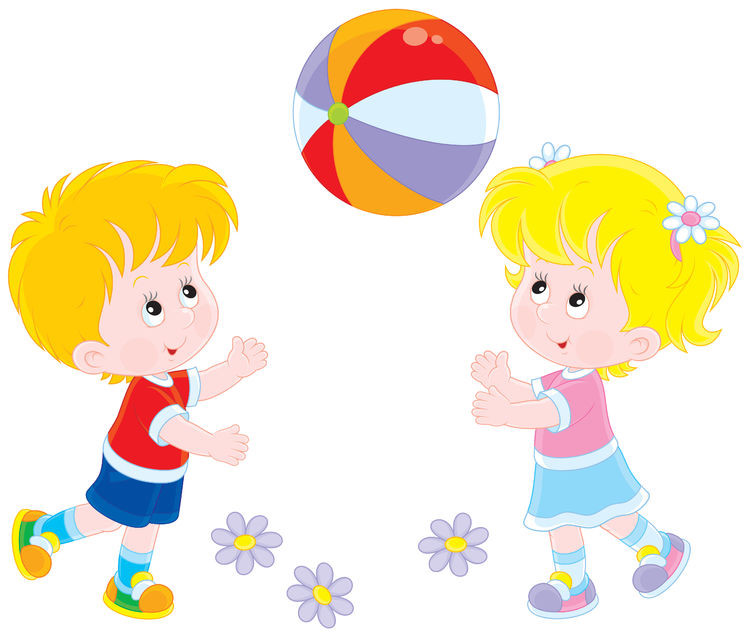 